ТЕХНОЛОГИЧЕСКАЯ КАРТА УРОКАПредмет: английский языкКласс: 2Автор УМК: Вербицкая М.В. Английский язык 2 класс: учебник для учащихся образовательных организаций/ Вербицкая М.В. (Алгоритм успеха. ФГОС)ОРГАНИЗАЦИОННАЯ СТРУКТУРА УРОКАФормы организации взаимодействияФ – фронтальная работаГ – групповая  работаП – парная работаИ – индивидуальная работаС - самостоятельная работа2. Описание используемого на уроке цифрового инструментаНаименование цифрового инструмента:  интерактивная панель (доска) lumien (это профессиональная панель последнего поколения, поддерживающая технологию мультитач (до 20 касаний), обладающая огромным количеством функций и потрясающим качеством изображения. Интерактивная панель Lumien предназначена для учебного процесса и проведения презентаций в любом формате), ноутбуки с выходом в интернет.  Программное обеспечение для подготовки материалов к уроку: Audacity (аудио материалы), Note 3 (разработка заданий для урока) Google-платформа для создания заданий в тестовой форме, презентация PowerPoint.На каком этапе(ах) урока/занятия данный инструмент можно использовать:Интерактивная панель (доска) lumien - использовать возможности данной панели можно на любом этапе урока. Дает:Возможность рисовать, писать и аннотироватьВозможность записи голоса и экранаВозможность экспорта и импорта медиафайловВозможность интеграции с распространенными приложениямиGoogle-платформа для создания заданий в тестовой форме - итоговый тест быстрый и эффективный метод формирующего оценивания, используемый ближе к концу урока. Это простая задача, которая требует, чтобы учащиеся ответили на несколько вопросов, выполнили определенные задачи, изученные в процессе обучения. С точки зрения реализации в классе, итоговые задания должны быть короткими, краткими и привлекать учащихся к самоконтролю. Насколько они усвоили изученное.Какие дидактические задачи урока/занятия решает данный цифровой инструмент: Учитель получает больше возможностей для творческой организации учебного процесса в классе. Уходят скучноватые моменты изучения теории, требующие пассивного восприятия обучающимися учебного материала, активная деятельность школьников становится практико-ориентированной.Дает возможность для широкого выбора материалов, возможность построения персонализированного учебного плана обучения; индивидуальный темп, время и ритм работы;  накопление результатов деятельности в онлайн-портфолио, включающее благодарности, сертификаты, дипломы об участии в различных мероприятиях, фотографии и видео, комментарии учителей, одноклассников и родителей;  возможности коммуникаций, отправки сообщений по электронной почте, участия в дискуссиях на форумах с другими учениками и учителями.Дополнительные возможности цифрового инструмента:Интерактивная панель (доска) lumien, презентация PowerPoint - наглядность, игровая ситуация.     Google-платформа – контроль, самоконтроль, создание интерактивных презентаций, совместная работа всего класса. Google-платформа для создания заданий в тестовой форме: ещё больше возможностей появляется, когда мы используем созданные задания как домашнюю работу. Возможно привлечение учащихся к самостоятельному составлению тестов.Тема урокаДавайте познакомимсяДавайте познакомимсяДавайте познакомимсяТип урокаУрок открытия новых знанийУрок открытия новых знанийУрок открытия новых знанийЦель урокаобъяснять личные цели и мотивы изучения английского языка (на русском языке).  объяснять личные цели и мотивы изучения английского языка (на русском языке).  Объяснить личные цели  и мотивы  изучения английского языка (на русском языке). объяснять личные цели и мотивы изучения английского языка (на русском языке).  объяснять личные цели и мотивы изучения английского языка (на русском языке).  Объяснить личные цели  и мотивы  изучения английского языка (на русском языке). объяснять личные цели и мотивы изучения английского языка (на русском языке).  объяснять личные цели и мотивы изучения английского языка (на русском языке).  Объяснить личные цели  и мотивы  изучения английского языка (на русском языке). Образовательные ресурсыобъяснять личные цели и мотивы изучения английского языка ЦОС: Оборудование: интерактивная панель (доска) lumien, ноутбуки с выходом в интернет, карточки с заданиями для работы на уроке и дома, карточки для оценки/самооценки деятельности на уроке, программное обеспечение для подготовки материалов к уроку: Audacity (аудио материалы), Note 3 (разработка заданий для урока) Google-платформа для создания заданий в тестовой форме, презентация PowerPoint.объяснять личные цели и мотивы изучения английского языка ЦОС: Оборудование: интерактивная панель (доска) lumien, ноутбуки с выходом в интернет, карточки с заданиями для работы на уроке и дома, карточки для оценки/самооценки деятельности на уроке, программное обеспечение для подготовки материалов к уроку: Audacity (аудио материалы), Note 3 (разработка заданий для урока) Google-платформа для создания заданий в тестовой форме, презентация PowerPoint.объяснять личные цели и мотивы изучения английского языка ЦОС: Оборудование: интерактивная панель (доска) lumien, ноутбуки с выходом в интернет, карточки с заданиями для работы на уроке и дома, карточки для оценки/самооценки деятельности на уроке, программное обеспечение для подготовки материалов к уроку: Audacity (аудио материалы), Note 3 (разработка заданий для урока) Google-платформа для создания заданий в тестовой форме, презентация PowerPoint.План урока1. Самоопределение к деятельности.Ц е л и: создать благоприятный психологический настрой на работу. 2. Мотивация к учебной деятельности.Ц е л и: включение учащихся в учебную деятельность на личностно значимом уровне.3. Актуализация опорных знаний и фиксация затруднений в деятельности.Ц е л и: актуализировать учебное содержание, необходимое и достаточное для восприятия нового материала. Формирование мотивации к изучению английского языка. 
Развитие личностных и коммуникативных умений. 
Развитие познавательных умений, развитие внимания, памяти. 
Развитие регулятивных умений. 4. Постановка учебной задачи.Ц е л и: организовать коммуникативное взаимодействие, в ходе которого выявляется и фиксируется отличительное свойство задания, вызвавшего затруднение в учебной деятельности; согласовать цель и тему урока.5. Построение проекта выхода из затруднения.Ц е л и: организовать коммуникативное взаимодействие для построения нового способа действия, устраняющего причину выявленного затруднения; зафиксировать новый способ действия в знаковой, вербальной форме и с помощью эталона.6. Реализация построенного проекта.Ц е л и: организация построенного проекта в соответствии с планом; фиксирование нового знания в речи 7. Первичное закрепление с самопроверкой по эталону(первичный контроль).Ц е л и: самопроверка умений применять новое знание в типовых условиях.8. Включение в систему знаний и повторение (самостоятельная работа). Ц е л и: включение нового знания в систему знаний; повторение и закрепление изученного9. Рефлексия деятельности на уроке.Ц е л и: зафиксировать новое содержание, изученное на уроке; оценить собственную деятельность на уроке; обсудить и записать домашнее задание.1. Самоопределение к деятельности.Ц е л и: создать благоприятный психологический настрой на работу. 2. Мотивация к учебной деятельности.Ц е л и: включение учащихся в учебную деятельность на личностно значимом уровне.3. Актуализация опорных знаний и фиксация затруднений в деятельности.Ц е л и: актуализировать учебное содержание, необходимое и достаточное для восприятия нового материала. Формирование мотивации к изучению английского языка. 
Развитие личностных и коммуникативных умений. 
Развитие познавательных умений, развитие внимания, памяти. 
Развитие регулятивных умений. 4. Постановка учебной задачи.Ц е л и: организовать коммуникативное взаимодействие, в ходе которого выявляется и фиксируется отличительное свойство задания, вызвавшего затруднение в учебной деятельности; согласовать цель и тему урока.5. Построение проекта выхода из затруднения.Ц е л и: организовать коммуникативное взаимодействие для построения нового способа действия, устраняющего причину выявленного затруднения; зафиксировать новый способ действия в знаковой, вербальной форме и с помощью эталона.6. Реализация построенного проекта.Ц е л и: организация построенного проекта в соответствии с планом; фиксирование нового знания в речи 7. Первичное закрепление с самопроверкой по эталону(первичный контроль).Ц е л и: самопроверка умений применять новое знание в типовых условиях.8. Включение в систему знаний и повторение (самостоятельная работа). Ц е л и: включение нового знания в систему знаний; повторение и закрепление изученного9. Рефлексия деятельности на уроке.Ц е л и: зафиксировать новое содержание, изученное на уроке; оценить собственную деятельность на уроке; обсудить и записать домашнее задание.1. Самоопределение к деятельности.Ц е л и: создать благоприятный психологический настрой на работу. 2. Мотивация к учебной деятельности.Ц е л и: включение учащихся в учебную деятельность на личностно значимом уровне.3. Актуализация опорных знаний и фиксация затруднений в деятельности.Ц е л и: актуализировать учебное содержание, необходимое и достаточное для восприятия нового материала. Формирование мотивации к изучению английского языка. 
Развитие личностных и коммуникативных умений. 
Развитие познавательных умений, развитие внимания, памяти. 
Развитие регулятивных умений. 4. Постановка учебной задачи.Ц е л и: организовать коммуникативное взаимодействие, в ходе которого выявляется и фиксируется отличительное свойство задания, вызвавшего затруднение в учебной деятельности; согласовать цель и тему урока.5. Построение проекта выхода из затруднения.Ц е л и: организовать коммуникативное взаимодействие для построения нового способа действия, устраняющего причину выявленного затруднения; зафиксировать новый способ действия в знаковой, вербальной форме и с помощью эталона.6. Реализация построенного проекта.Ц е л и: организация построенного проекта в соответствии с планом; фиксирование нового знания в речи 7. Первичное закрепление с самопроверкой по эталону(первичный контроль).Ц е л и: самопроверка умений применять новое знание в типовых условиях.8. Включение в систему знаний и повторение (самостоятельная работа). Ц е л и: включение нового знания в систему знаний; повторение и закрепление изученного9. Рефлексия деятельности на уроке.Ц е л и: зафиксировать новое содержание, изученное на уроке; оценить собственную деятельность на уроке; обсудить и записать домашнее задание.Личностно значимая проблемаДля учащихся: формулирование и принятие учебной цели, ее реализация в ходе урока, формирование способности к развитию, произвольного внимания, наглядно – образного мышления; Для учителя: учить выполнять учить работать с учебной информацией, представленной в различных формах.Для учащихся: формулирование и принятие учебной цели, ее реализация в ходе урока, формирование способности к развитию, произвольного внимания, наглядно – образного мышления; Для учителя: учить выполнять учить работать с учебной информацией, представленной в различных формах.Для учащихся: формулирование и принятие учебной цели, ее реализация в ходе урока, формирование способности к развитию, произвольного внимания, наглядно – образного мышления; Для учителя: учить выполнять учить работать с учебной информацией, представленной в различных формах.Методы и формы обученияТехнологии: информационные, здоровьесберегающие.Методы: По источникам знаний: словесный, наглядный, практический.По степени взаимодействия учитель-ученик: коммуникационные, эвристическая беседа.Относительно дидактических задач: подготовка к восприятию; методы устного контроля и самоконтроля (фронтальный и индивидуальный опрос); стимулирования интереса к обучению.Относительно характера познавательной деятельности: системно-деятельностный подход, частично-поисковый.Формы: индивидуальная, групповая, парная, фронтальная, практическая работа.Технологии: информационные, здоровьесберегающие.Методы: По источникам знаний: словесный, наглядный, практический.По степени взаимодействия учитель-ученик: коммуникационные, эвристическая беседа.Относительно дидактических задач: подготовка к восприятию; методы устного контроля и самоконтроля (фронтальный и индивидуальный опрос); стимулирования интереса к обучению.Относительно характера познавательной деятельности: системно-деятельностный подход, частично-поисковый.Формы: индивидуальная, групповая, парная, фронтальная, практическая работа.Технологии: информационные, здоровьесберегающие.Методы: По источникам знаний: словесный, наглядный, практический.По степени взаимодействия учитель-ученик: коммуникационные, эвристическая беседа.Относительно дидактических задач: подготовка к восприятию; методы устного контроля и самоконтроля (фронтальный и индивидуальный опрос); стимулирования интереса к обучению.Относительно характера познавательной деятельности: системно-деятельностный подход, частично-поисковый.Формы: индивидуальная, групповая, парная, фронтальная, практическая работа.Основные понятияПланируемые результатыПланируемые результатыПланируемые результатыПланируемые результатыПредметныеПредметныеМетапредметные УУДЛичностные УУДНаучатся:воспринимать на слух и отвечать на приветствие, учиться различать знаки: звуки и транскрипцию в таблице, учиться работать с учебником  и аудиоприложением. Получат возможность научиться: воспринимать на слух и отвечать на приветствие,Научатся:воспринимать на слух и отвечать на приветствие, учиться различать знаки: звуки и транскрипцию в таблице, учиться работать с учебником  и аудиоприложением. Получат возможность научиться: воспринимать на слух и отвечать на приветствие,Познавательные:умение ориентироваться в своей системе знаний (отличать новое от уже известного с помощью учителя); добывать новые знания (находить ответы на вопросы, используя свой жизненный опыт и информацию, полученную на уроке); использовать знаково-символические средства; извлекать из математических текстов необходимую информацию; устанавливать причинно-следственные связи. Регулятивные:оценивать правильность выполнения действия на уровне адекватной ретроспективной оценки; планировать свое действие в соответствии с поставленной задачей; вносить необходимые коррективы после его завершения на основе его оценки и учета характера сделанный ошибок; высказывать свое предположение;выделять главное в познавательном объекте (определение - алгоритм); Коммуникативные:умение слушать и вступать в диалог, культура коллективной работы; потребность добиваться успехов в приобретении и реализации знаний. Оформлять свои мысли в устной форме; слушать и понимать речь других; совместно договариваться о правилах поведения и общения в группе, паре; задавать вопросы, необходимые для сотрудничества с партнером.Осуществление   самооценки на основе критерия успешности учебной деятельности.Осмысление необходимости сотрудничества и взаимопомощи.Проявление познавательного интереса  к новому учебному материалу.Мотивация к творческому труду, к работе на результат.Этапы урока*Обучающие т развивающие компоненты, задания и упражненияДеятельность учителяДеятельность учащихсяФормы организации взаимодействияУниверсальные учебные действия (УУД)Формы контроля1. Самоопределение к деятельности.Ц е л и: создать благоприятный психологический настрой на работу. Создает благоприятный настрой на работу.Настраиваются на работу, получают позитивный заряд, концентрируют вниманиеФРегулятивные: организация своей учебной деятельности.Личностные: самоорганизация2. Мотивация к учебной деятельности.Ц е л и: включение учащихся в учебную деятельность на личностно значимом уровне.Организует актуализацию требований к ученикам с позиций учебной деятельности. Устанавливает тематические рамки.Комментируют высказывание.ФКоммуникативные:планирование учебного сотрудничества с учителем и сверстниками.Личностные: проявление учебно – познавательного интереса к новому материалу.3. Актуализация опорных знаний и фиксация затруднений в деятельности.зафиксировать все повторяемые понятия и алгоритмы в виде схем и символов: в виде свойств и определения; зафиксировать индивидуальное затруднение в деятельности, демонстрирующее недостаточность имеющихся знанийЦ е л и:  актуализировать учебное содержание, необходимое и достаточное для восприятия нового материала. Организует фиксирование индивидуального затруднения и обобщение актуализированных знаний. -Оценивают   свою деятельностьработуФПознавательные: умение создавать, применять знаки, символы для решения учебных познавательных задач.Регулятивные: формирование умений ставить личные цели деятельности, планировать свою работу, действовать по плану, оценивать полученные  результаты. Коммуникативные: формирование умений совместно с другими детьми в группе сверять полученные результаты с образцом.Самоконтроль4. Постановка учебной задачи.Ц е л и: организовать коммуникативное взаимодействие, в ходе которого выявляется и фиксируется отличительное свойство задания, вызвавшего затруднение в учебной деятельности;  согласовать цель и тему урока.Организация анализа учащимися возникшей проблемной ситуации и на этой основе выявление места и причины затруднения.Организация уточнения следующего шага учебной деятельности, постановку цели урока.Выявляют проблему, формулируют тему урока. ставят цель.  ФПознавательные:постановка и формулирование проблемы;самостоятельное формулирование познавательной цели.Регулятивные:умение анализировать;целеполагание;прогнозирование.Коммуникативные:умение с достаточной полнотой и точностью выражать свои  мысли, слушать и вступать в диалог, участвовать в коллективном обсуждении проблем; работать в паре.Личностные:самооценка.5. Построение проекта выхода из затруднения.Ц е л и: организовать коммуникативное взаимодействие для построения нового способа действия, устраняющего причину выявленного затруднения; зафиксировать новый способ действия в знаковой, вербальной форме и с помощью эталона.Организует уточнение  следующего шага учебной деятельности, составление совместного плана действий.- Основная наша цель научиться сравнивать десятичные дроби, если научимся сравнивать – то без проблем выполним настройку процессора для этого давайте поработаем в группах 1.Работа в группах Ф, ГРегулятивные:  умение формулировать учебную задачу на основе соотнесения того, что предстоит узнать, определение последовательности промежуточных целей с учетом конечного результата.Коммуникативные:инициативное сотрудничество в поиске и выборе информацииПознавательные: умение определять понятия, создавать обобщения, устанавливать аналогии и делать выводы.6. Реализация построенного проекта.Ц е л и: организация построенного проекта в соответствии с планом.Организует реализацию построенного проекта в соответствии с планом.Ф, ППознавательные: умение использовать знаково – символические средства, Коммуникативные: умение оформлять свои мысли в письменной форме.Регулятивные: умение проговаривать последовательность действий на уроке.   Самопроверка по эталону. СамооценкаМузыкальная физминуткаЦель: сменить деятельность, обеспечить эмоциональную разгрузку учащихсяМузыкальная физминуткаЦель: сменить деятельность, обеспечить эмоциональную разгрузку учащихсяМузыкальная физминуткаЦель: сменить деятельность, обеспечить эмоциональную разгрузку учащихсяМузыкальная физминуткаЦель: сменить деятельность, обеспечить эмоциональную разгрузку учащихсяМузыкальная физминуткаЦель: сменить деятельность, обеспечить эмоциональную разгрузку учащихсяМузыкальная физминуткаЦель: сменить деятельность, обеспечить эмоциональную разгрузку учащихсяМузыкальная физминуткаЦель: сменить деятельность, обеспечить эмоциональную разгрузку учащихся7. Первичное закрепление с самопроверкой по эталону(первичный контроль).Ц е л и: самопроверка умений применять новое знание в типовых условиях.Организует выполнение учащимися заданий на новое знание, выявляет места и причины затруднений.Ф, ИРегулятивные: контроль, оценка, коррекция, выделение и осознание того, что уже усвоено и что предстоит усвоить.Личностные: самоопределение.Фронтальный контроль, индивидуальный контроль8. Включение в систему знаний и повторение (самостоятельная работа). Ц е л и: включение нового знания в систему знаний; повторение и закрепление изученногоОрганизует включение нового знания в систему знаний.1. Выполняют задания теста самостоятельно.2. Самопроверка теста.Учащиеся анализируют результаты собственной работы. Фиксируют допущенные ошибки.Выполняют самооценку деятельностиСЛичностные: самоопределяются, осознают ответственность за работуПознавательные: самостоятельно планируют свою деятельность, применяют способы решения, прогнозируют результат, выстраивают логическую цепь рассужденийРегулятивные: проявляют познавательную инициативуКоммуникативные: планируют сотрудничество с одноклассниками и учителем.Автоматизированный контроль выполнения теста на Google-платформе.9. Рефлексия деятельности на уроке.Ц е л и: зафиксировать новое содержание, изученное на урокеОрганизует фиксирование нового содержания, рефлексию, самооценку к учебной деятельности.2. Рефлексия деятельности:- Ребята, я хочу получить от вас обратную связь: если у вас все получилось – покажите мне радостный смайлик, если испытывали трудности во время урока – покажите грустный смайлик. 3. Домашнее задание:Домашнее задание находится в двух конвертах разного цвета. Красный цвет – сложный уровень.Зеленый цвет – средний уровень.Определитесь с выбором домашнего задания. Выходя из кабинета возьмите карточку из конверта выбранного цвета.Соотносят цель урока с результатами собственной деятельностиВозвращаются к проблемной ситуации, поставленной в начале урока1. Выполняют сравнение десятичных дробей используя полученные в ходе урока знания. Определяют какая фигура больше.  2. Выполняют оценку собственной деятельности.Ф, ИПознавательные: рефлексия способов и условий действия, контроль и оценка процесса и результатов деятельности, адекватное понимание причин успеха или неуспеха.Коммуникативные: аргументация своего мнения, планирование учебного сотрудничества.Фронтальный контроль, самоконтроль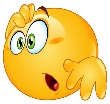 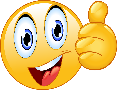 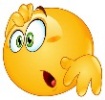 